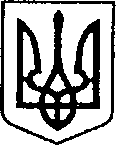 Ніжинська міська радаVІIІ скликанняПротокол №33Засідання постійної комісії міської ради з питань соціально-економічного розвитку, підприємництва, інвестиційної діяльності, бюджету та фінансів06.10.2022р.Великий  залГоловуючий: Мамедов В.Х.Присутні члени комісії: Безпалий О.В., Гавриленко В.П., Гомоляко А.О.,   Хоменко Ю.В., Чернишева Л.О.Відсутні члени комісії: Кушнір М.І., Охонько С. М.,  Тимошик Д.М.Присутні:   Список присутніх додається.Головуючий запропонував розпочати засідання та затвердити порядок денний,  розглянувши першим питання жителів вулиці В.Смолянчук, які прийшли сьогодні на засідання комісії.ГОЛОСУВАЛИ: «за – 6,  проти – 0, утримався - 0».Порядок денний:Розгляд питань порядку денного:РІЗНЕ: Про розгляд  звернення  жителів вулиці В.Смолянчук щодо співфінансування робіт з асфальтування частини вулиці  та можливості укладання соціальної угоди. СЛУХАЛИ: Михайла Оліфіренка, який пояснив присутнім суть питання та звернувся з пропозицією щодо співфінансування робіт з асфальтування частини вулиці  В.Смолянчук та можливості укладання соціальної угоди. ВИСТУПИЛИ: Кушніренко А.М., начальник УЖКГ та Б, пояснив стан справ щодо ремонту вказаної вулиці (підсипка вулиці проведена), зазначив, що для проведення капітальних робіт необхідно замовити проект реконструкції вулиці.У обговоренні порушеного питання взяли участь члени комісії Хоменко Ю.В., Гомоляко А.О., Гавриленко В.П., Мамедов В.Х.За результатами обговорення питання було запропоновано: Рекомендувати міському голові доручити:-  першому заступнику міського голови з питань діяльності виконавчих органів ради Вовченку Ф.І. вивчити питання щодо включення у першочергові (пріорітетні) списки капітального ремонту вулиць вулицю В.Смолянчук, жителі готові до співфінансування робіт;- начальнику УЖКГ та Б Кушніренку А.М. замовити на наступний рік проект реконструкції вулиці В. Смолянчук.Рекомендувати міському голові розглянути можливість укладення соціальної угоди з жителями  В. Смолянчук та доручити начальнику відділу економіки та інвестиційної діяльності Гавриш Т.М. розробити проект відповідної угоди.УХВАЛИЛИ: 1.Рекомендувати міському голові доручити:-  першому заступнику міського голови з питань діяльності виконавчих органів ради Вовченку Ф.І. вивчити питання щодо включення у першочергові (пріорітетні) списки капітального ремонту вулиць вулицю В.Смолянчук, жителі готові до співфінансування робіт;- начальнику УЖКГ та Б Кушніренку А.М. замовити на наступний рік проект реконструкції вулиці В. Смолянчук.2. Рекомендувати міському голові розглянути можливість укладення соціальної угоди з жителями  В. Смолянчук та доручити начальнику відділу економіки та інвестиційної діяльності Гавриш Т.М. розробити проект відповідної угоди.2. Про передачу на балансовий облік майна (ПР №975від 13.07.2022 року)СЛУХАЛИ: Дмитрієва С.В.., начальника відділу господарського забезпечення, ознайомив присутніх з проектом рішення. Головуючий вніс на голосування пропозицію підтримати проект рішення.ГОЛОСУВАЛИ: «за – 6,  проти – 0, утримався - 0».ВИРІШИЛИ:Підтримати проект рішення та рекомендувати для розгляду на черговій сесії міської ради.Про перерахування залишку коштів комунального підприємства «Відділ архітектурно-технічного планування та проектування» до бюджету Ніжинської міської територіальної громади ( ПР №1045 від 05.10.2022 р.) Костікову О.П., голову комісії з припинення комунального підприємства «Відділ архітектурно-технічного планування та проектування»   ознайомила присутніх з проектом рішення.СЛУХАЛИ: Головуючий вніс на голосування пропозицію підтримати проект рішення.ГОЛОСУВАЛИ: «за – 6,  проти – 0, утримався - 0».ВИРІШИЛИ:Підтримати проект рішення та рекомендувати для розгляду на черговій сесії міської ради.Про внесення  змін в додаток № 2 до рішення Ніжинської міської ради VI скликання від 18 серпня 2015 року№ 17-70/2015 «Про затвердження Порядку здійснення роздрібної торгівлі через дрібнороздрібну торговельну мережу шляхом використання  автомагазинів, автокафе, авторозвозок, автоцистерн» (ПР №998 від 18.08.2022р.)СЛУХАЛИ: Шумейко О.М., директор КП “Оренда комунального майна”, ознайомила присутніх з проектом рішення. Головуючий вніс на голосування пропозицію підтримати проект рішення.ГОЛОСУВАЛИ: «за – 6,  проти – 0, утримався - 0».ВИРІШИЛИ:Підтримати проект рішення та рекомендувати для розгляду на черговій сесії міської ради.Про  надання дозволу на списання з балансу Управління освіти Ніжинської міської ради основних засобів  (ПР №977 від 20.07.2022 року)СЛУХАЛИ:  Градобик В.В.,  начальника управління освіти, ознайомила присутніх з проектом рішення. Головуючий вніс на голосування пропозицію підтримати проект рішення.ГОЛОСУВАЛИ: «за – 6,  проти – 0, утримався - 0».ВИРІШИЛИ:Підтримати проект рішення та рекомендувати для розгляду на черговій сесії міської ради.Про надання дозволу на списання дебіторської заборгованості з балансу Управління освіти Ніжинської міської ради  Чернігівської області (ПР №1030 від 03.10.2022р.)СЛУХАЛИ:  Градобик В.В.,  начальника управління освіти, ознайомила присутніх з проектом рішення. Головуючий вніс на голосування пропозицію підтримати проект рішення.ГОЛОСУВАЛИ: «за – 6,  проти – 0, утримався - 0».ВИРІШИЛИ:Підтримати проект рішення та рекомендувати для розгляду на черговій сесії міської ради.Про надання дозволу на безоплатну передачу продуктів харчування  із закладів дошкільної освіти (ПР №1032 від 03.10.2022 р.)СЛУХАЛИ:  Градобик В.В.,  начальника управління освіти, ознайомила присутніх з проектом рішення. Головуючий вніс на голосування пропозицію підтримати проект рішення.ГОЛОСУВАЛИ: «за – 6,  проти – 0, утримався - 0».ВИРІШИЛИ:Підтримати проект рішення та рекомендувати для розгляду на черговій сесії міської ради.Про затвердження ліквідаційного балансу юридичної особи Ніжинської загальноосвітньої школи І-ІІ ступенів № 4 Ніжинської міської ради Чернігівської області (ПР № 1025 від 26.09.2022)СЛУХАЛИ:  Градобик В.В.,  начальника управління освіти, ознайомила присутніх з проектом рішення. У обговоренні проекту рішення взяли участь члени комісії Хоменко Ю.В., Гомоляко А.О., Гавриленко В.П., Мамедов В.Х. В процесі обговорення виникли питання щодо подальшого використання приміщень ліквідованих освітніх закладів, а також приміщення колишньої аптеки № 200 (вул.Озерна, 21) яке раніше було передано Чернігівською обласною радою  на баланс Ніжинській міській раді.Головуючий вніс на голосування пропозицію підтримати проект рішення та надати рекомендацію міському голові доручити першому заступнику міського голови з питань діяльності виконавчих органів ради Вовченку Ф.І. та відповідним службам активізувати роботу щодо визначення напрямків використання приміщення колишньої аптеки № 200 (вул.Озерна, 21) яке раніше було передано Чернігівською обласною радою  на баланс Ніжинській міській раді.ГОЛОСУВАЛИ: «за – 6,  проти – 0, утримався - 0».ВИРІШИЛИ:1.Підтримати проект рішення та рекомендувати для розгляду на черговій сесії міської ради.2.Рекомендувати міському голові доручити першому заступнику міського голови з питань діяльності виконавчих органів ради Вовченку Ф.І. та відповідним службам активізувати роботу щодо визначення напрямків використання приміщення колишньої аптеки № 200 (вул.Озерна, 21) яке раніше було передано Чернігівською обласною радою  на баланс Ніжинській міській раді.Про затвердження ліквідаційного балансу юридичної особи Ніжинської загальноосвітньої школи І-ІІ ступенів № 12 Ніжинської міської ради Чернігівської області (ПР № 1026 від 26.09.2022)СЛУХАЛИ:  Градобик В.В.,  начальника управління освіти, ознайомила присутніх з проектом рішення. Головуючий вніс на голосування пропозицію підтримати проект рішення.ГОЛОСУВАЛИ: «за – 6,  проти – 0, утримався - 0».ВИРІШИЛИ:Підтримати проект рішення та рекомендувати для розгляду на черговій сесії міської ради.Про внесення змін до Додатку № 44 «Програма з управління комунальним майном Ніжинської територіальної громади на 2022 рік», затвердженого рішенням Ніжинської міської ради від 08 грудня 2021 року №6-18/2021 «Про затвердження бюджетних програм місцевого /регіонального значення на 2022рік» (ПР №1048 від 06.10.2022 р.)СЛУХАЛИ:  Чернету О.О.,  начальника  відділу комунального майна управління комунального майна та земельних відносин ознайомила присутніх з проектом рішення. Головуючий вніс на голосування пропозицію підтримати проект рішення.ГОЛОСУВАЛИ: «за – 6,  проти – 0, утримався - 0».ВИРІШИЛИ:Підтримати проект рішення та рекомендувати для розгляду на черговій сесії міської ради.Про внесення змін у Додаток до рішення Ніжинської міської ради VIII скликання від 29 серпня 2022 року № 2-24/2022 «Про перейменування урбанонімів  м. Ніжина» (ПР №1039 від 04.10.2022 р.)СЛУХАЛИ:  Бассак Т.Ф.,  начальника управління культури і туризму,   яка ознайомила присутніх з  проектом рішення та пояснила  внесення відповідних змін необхідністю врегулювання окремих питань, що виникли в результаті перейменування вулиць м.Ніжина.Мамедов В.Х., голова комісії, вніс на голосування пропозицію підтримати проект рішення  та рекомендувати для розгляду  на черговій сесії міської радиГОЛОСУВАЛИ: «за – 6,  проти – 0, утримався - 0». ВИРІШИЛИ: Підтримати проект рішення  та рекомендувати для розгляду  на черговій сесії міської ради.РІЗНЕ:Про розгляд проекту рішення міської ради розробленого депутатом міської ради Кубраком В.М. “Про внесення змін до рішення Ніжинської міської ради VIII скликання від 21 грудня 2021 року №7-18/2021 «Про бюджет Ніжинської міської територіальної громади на 2022 рік (код бюджету 2553800000)» (ПР №1033 від 03.10.2022 року)СЛУХАЛИ: Хоменка Ю.Ю., секретаря міської ради,  який повідомив, що депутатом міської ради Кубраком В.М. розроблений та зареєстрований проект рішення “Про внесення змін до рішення Ніжинської міської ради VIII скликання від 21 грудня 2021 року №7-18/2021 «Про бюджет Ніжинської міської територіальної громади на 2022 рік (код бюджету 2553800000)». Відповідно до Регламенту Ніжинської міської ради VIII скликання, проект був переданий на експертизу до відділу юридично-кадрового забезпечення та начальнику фінансового управління. В результаті розгляду проекту погодження не були отримані, відповідні пояснення додані до проекту рішення. Запитав думку членів профільної комісії міської ради з приводу доцільності внесення проекту рішення на розгляд сесії міської ради.У обговоренні взяли участь депутати міської ради Гавриленко В.П., Мамедов В.Х., Безпалий О.В. Хоменко Ю.В., член комісії, висловив свої зауваження  щодо неетичної поведінки депутата міської ради Кубрака В.М. на минулому засіданні сесії міської ради, наголосив на доцільності розгляду інциденту на засіданні постійної комісії міської ради з питань регламенту, законності, охорони прав і свобод громадян, запобігання корупції, адміністративно-територіального устрою, депутатської діяльності та етики.Головуючий, за результатами обговорення, підсумував: інформація взята до відому, члени комісії підтримують думку фахівців виконавчого комітету міської ради щодо недоцільності внесення зазначеного проекту на розгляд сесії міської ради.УХВАЛИЛИ: інформацію взяти до відома. Не рекомендувати проект рішення “Про внесення змін до рішення Ніжинської міської ради VIII скликання від 21 грудня 2021 року №7-18/2021 «Про бюджет Ніжинської міської територіальної громади на 2022 рік (код бюджету 2553800000)» (ПР №1033 від 03.10.2022 року) до розгляду на сесії міської радиГолова комісії                                                             Володимир  МАМЕДОВНазва проекту рішенняДоповідає1РІЗНЕ. Про розгляд  звернення  жителів вулиці В.Смолянчук щодо співфінансування робіт з асфальтування частини вулиці  та можливості укладання соціальної угодиМ. Оліфіренко2Про передачу на балансовий облік майна (ПР №975від 13.07.2022 року)Дмитрієв С.В.3Про перерахування залишку коштів комунального підприємства «Відділ архітектурно-технічного планування та проектування» до бюджету Ніжинської міської територіальної громади ( ПР №1045 від 05.10.2022 р.)Костікова О.П.4Про внесення  змін в додаток № 2 до рішення Ніжинської міської ради VI скликання від 18 серпня 2015 року№ 17-70/2015 «Про затвердження Порядку здійснення роздрібної торгівлі через дрібнороздрібну торговельну мережу шляхом використання  автомагазинів, автокафе, авторозвозок, автоцистерн» (ПР №998 від 18.08.2022р.)Шумейко О.М.5Про  надання дозволу на списання з балансу Управління освіти Ніжинської міської ради основних засобів  (ПР №977 від 20.07.2022 року)Градобик В.В.6Про надання дозволу на списання дебіторської заборгованості з балансу Управління освіти Ніжинської міської ради  Чернігівської області (ПР №1030 від 03.10.2022р.)Градобик В.В.7Про надання дозволу на безоплатну передачу продуктів харчування  із закладів дошкільної освіти (ПР №1032 від 03.10.2022 р.)Градобик В.В.8Про затвердження ліквідаційного балансу юридичної особи Ніжинської загальноосвітньої школи І-ІІ ступенів № 4 Ніжинської міської ради Чернігівської області (ПР № 1025 від 26.09.2022)Градобик В.В.9Про затвердження ліквідаційного балансу юридичної особи Ніжинської загальноосвітньої школи І-ІІ ступенів № 12 Ніжинської міської ради Чернігівської області (ПР № 1026 від 26.09.2022)Градобик В.В.10Про внесення змін до Додатку № 44 «Програма з управління комунальним майном Ніжинської територіальної громади на 2022 рік», затвердженого рішенням Ніжинської міської ради від 08 грудня 2021 року №6-18/2021 «Про затвердження бюджетних програм місцевого/регіонального значення на 2022рік» (ПР №1048 від 06.10.2022 р.)Чернета О.О.11Про внесення змін у Додаток до рішення Ніжинської міської ради VIII скликання від 29 серпня 2022 року № 2-24/2022 «Про перейменування урбанонімів  м. Ніжина» (ПР №1039 від 04.10.2022 р.)Бассак Т.Ф.12РІЗНЕ. Про розгляд проекту рішення міської ради розробленого депутатом міської ради Кубраком В.М. “Про внесення змін до рішення Ніжинської міської ради VIII скликання від 21 грудня 2021 року №7-18/2021 «Про бюджет Ніжинської міської територіальної громади на 2022 рік (код бюджету 2553800000)» (ПР №1033 від 03.10.2022 року)Хоменко Ю.Ю.